Important Changes to the Subsidized Child Care Program have been passed by the North Carolina General Assembly for State Fiscal Year 2014-2015Effective October 1, 2014:  All families will pay a fee based on a flat 10% of their gross monthly income regardless of family size or hours of child care needed. The enclosed Action Notice reflects your new family fee based upon this change.The maximum gross monthly income is changing from 75% of State Median Income to 200% of the Federal Poverty Level for children 0-5 and children with special needs regardless of age. For children ages 6-12 who do not have special needs, the maximum gross monthly income will be based on 133% of the Federal Poverty level. The new Maximum Gross Monthly Income Eligibility Limits for Subsidized Child Care Services is included below for your reference. The new income guidelines will be applied at your next annual redetermination.For General Questions regarding the legislative changes made to the Subsidized Child Care program, you may contact Emily Dobbs at (828) 354-0109.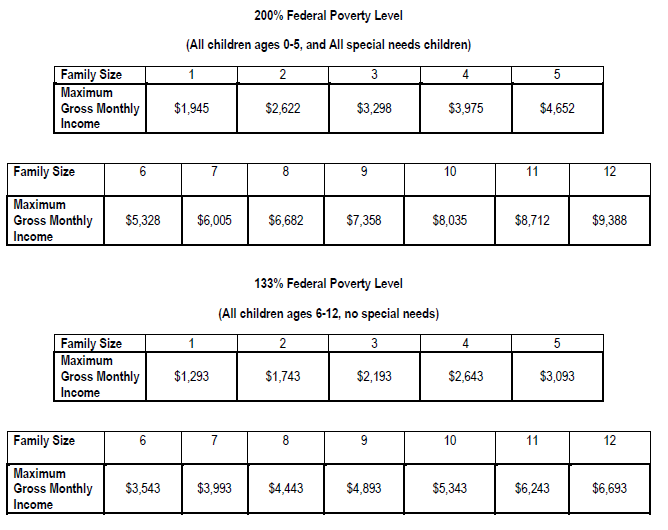 